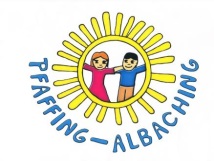 							                                  Pfaffing, 17.04.20Liebe Eltern,noch vor wenigen Wochen hätten wir uns nicht vorstellen können, wie stark Corona unser Leben verändern würde. Uns ist klar, wie hart es manche von Ihnen im Moment trifft und dass der Unterricht zu Hause Ihnen viel abverlangt.Im Moment können wir Ihnen leider auch nicht mehr sagen, als Sie schon aus den Medien entnehmen konnten. Eine Ausweitung des Unterrichts, zumindest auf die Jahrgangsstufe 4, ist derzeit frühestens ab dem 11.Mai vorstellbar.Wir werden also unsere schulischen Angebote für das Lernen zu Hause fortsetzen und den Kindern wieder Wochen- / Tagespläne zukommen lassen.Natürlich machen auch wir Lehrer uns viele Gedanken, wie wir die Kinder und Sie so gut es geht unterstützen können. 
Wir möchten Ihnen deshalb eine tägliche Lehrersprechstunde anbieten, in der Sie oder auch die Kinder selber Fragen stellen oder auch einfach mal mit der Lehrerin reden können.Unsere Lehrkräfte werden Ihnen diesen Termin selber mitteilen. Bitte schreiben Sie vorher eine Email, damit die Lehrer die Anrufe einteilen und sich bei Ihnen melden können, so dass keine Wartezeiten für Sie entstehen.Unsere Notfallgruppe geht selbstverständlich auch nach den Ferien weiter. Die Gruppe der systemrelevanten Berufe soll ja erweitert werden. Welche das sein werden, wissen wir noch nicht.Bitte setzen Sie sich im Bedarfsfall mit unserem Sekretariat in Verbindung.Wir achten natürlich auf möglichst große Hygiene. Bitte seien Sie sich aber auch darüber klar, dass es sich um Kinder handelt und wir keine Garantie dafür übernehmen können, dass diese sich konsequent daran halten.Albachinger Kinder werden im Schulhaus Pfaffing betreut.Ab 7 Uhr ist eine Frühaufsicht vorhanden, ab 8 Uhr werden die Kinder in Kleingruppen von Lehrkräften betreut.Bitte Schulsachen und Brotzeit (Albaching: Hausschuhe!) mitgeben, wenn das Wetter so bleibt, auch an Sonnenschutz denken.Wir sind uns dessen bewusst, dass die Kinder, wenn die Schule endlich wieder starten kann, auf sehr unterschiedlichen Levels stehen werden. Uns und auch den Lehrern an allen weiterführenden Schulen ist ebenfalls bewusst, dass man vieles nacharbeiten und aufholen werden muss. Wir werden das gemeinsam mit unseren Kindern und Ihrer Unterstützung in Angriff nehmen.Bitte melden Sie sich bei den Lehrkräften oder mir, wenn wir Ihnen als Schule helfen können.Herzliche GrüßeDaniela Kunerl